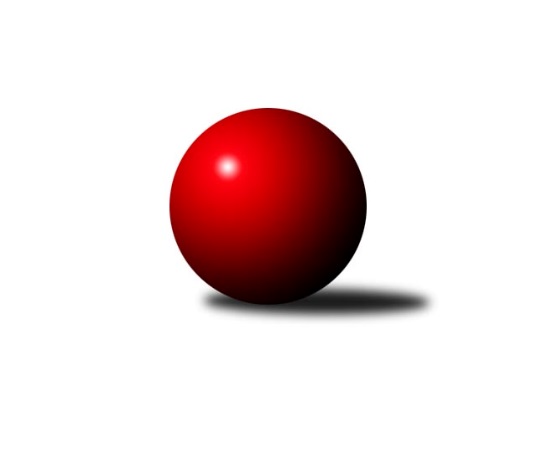 Č.17Ročník 2022/2023	10.3.2023Nejlepšího výkonu v tomto kole: 2833 dosáhlo družstvo: Kuželky Borovany BJihočeský KP2 2022/2023Výsledky 17. kolaSouhrnný přehled výsledků:TJ Kunžak B	- TJ Blatná B	2:6	2517:2620	3.0:9.0	10.3.TJ Loko. Č. Velenice B	- Kuželky Borovany B	2:6	2792:2833	3.0:9.0	10.3.TJ Sokol Chýnov A	- TJ Sokol Slavonice B	2.5:5.5	2489:2615	6.0:6.0	10.3.TJ Spartak Trhové Sviny A	- TJ Jiskra Nová Bystřice B	5:3	2455:2387	7.0:5.0	10.3.TJ Fezko Strakonice A	- TJ Spartak Trhové Sviny C	6:2	2608:2427	8.0:4.0	10.3.Tabulka družstev:	1.	Kuželky Borovany B	17	12	0	5	87.5 : 48.5 	128.5 : 75.5 	 2610	24	2.	TJ Loko. Č. Velenice B	17	11	2	4	79.0 : 57.0 	116.0 : 88.0 	 2613	24	3.	TJ Sokol Slavonice B	17	10	1	6	76.0 : 60.0 	104.5 : 99.5 	 2567	21	4.	TJ Spartak Trhové Sviny A	17	9	2	6	77.0 : 59.0 	108.0 : 96.0 	 2566	20	5.	TJ Blatná B	16	8	1	7	62.5 : 65.5 	97.0 : 95.0 	 2522	17	6.	TJ Fezko Strakonice A	17	8	0	9	64.5 : 71.5 	105.5 : 98.5 	 2522	16	7.	TJ Spartak Trhové Sviny C	16	6	3	7	63.5 : 64.5 	84.0 : 108.0 	 2477	15	8.	TJ Jiskra Nová Bystřice B	17	6	0	11	60.5 : 75.5 	87.0 : 117.0 	 2544	12	9.	TJ Sokol Chýnov A	16	4	2	10	49.5 : 78.5 	82.0 : 110.0 	 2523	10	10.	TJ Kunžak B	16	3	1	12	44.0 : 84.0 	83.5 : 108.5 	 2462	7Podrobné výsledky kola:	 TJ Kunžak B	2517	2:6	2620	TJ Blatná B	Vlastimil Škrabal	 	 184 	 217 		401 	 0:2 	 429 	 	210 	 219		Robert Flandera	Ondřej Mrkva	 	 232 	 226 		458 	 1:1 	 420 	 	176 	 244		Ondřej Fejtl	Radek Burian	 	 208 	 212 		420 	 0:2 	 448 	 	225 	 223		Libor Slezák	Stanislava Kopalová	 	 210 	 179 		389 	 0:2 	 432 	 	230 	 202		Lukáš Drnek	Josef Brtník	 	 216 	 212 		428 	 2:0 	 411 	 	215 	 196		Miloš Rozhoň	Karel Hanzal	 	 218 	 203 		421 	 0:2 	 480 	 	255 	 225		Matěj Pekárekrozhodčí: Lukáš BrtníkNejlepší výkon utkání: 480 - Matěj Pekárek	 TJ Loko. Č. Velenice B	2792	2:6	2833	Kuželky Borovany B	Bohumil Maroušek	 	 206 	 242 		448 	 0:2 	 489 	 	237 	 252		Martin Soukup	David Marek	 	 221 	 230 		451 	 0:2 	 464 	 	227 	 237		Čestmír Siebenbrunner	Roman Osovský	 	 228 	 259 		487 	 2:0 	 448 	 	225 	 223		Vojtěch Frdlík	Jiří Novotný	 	 216 	 240 		456 	 1:1 	 432 	 	232 	 200		Jiří Malovaný	David Holý	 	 258 	 226 		484 	 0:2 	 521 	 	262 	 259		Karel Jirkal	Rudolf Baldík	 	 231 	 235 		466 	 0:2 	 479 	 	238 	 241		Václav Ondokrozhodčí: Miloš NavrkalNejlepší výkon utkání: 521 - Karel Jirkal	 TJ Sokol Chýnov A	2489	2.5:5.5	2615	TJ Sokol Slavonice B	Miroslav Mašek	 	 210 	 209 		419 	 2:0 	 413 	 	208 	 205		Miroslav Bartoška	Libuše Hanzálková *1	 	 168 	 186 		354 	 0:2 	 452 	 	221 	 231		Zdeněk Holub	Thea Petrů	 	 242 	 201 		443 	 1:1 	 443 	 	217 	 226		Jiří Svoboda	Marie Binderová	 	 200 	 212 		412 	 1:1 	 405 	 	208 	 197		Jiří Ondrák st.	Dušan Straka	 	 229 	 214 		443 	 1:1 	 456 	 	218 	 238		Karel Cimbálník	Pavel Bronec	 	 231 	 187 		418 	 1:1 	 446 	 	215 	 231		Josef Petrikrozhodčí: Oldřich Roubekstřídání: *1 od 51. hodu Věra NávarováNejlepší výkon utkání: 456 - Karel Cimbálník	 TJ Spartak Trhové Sviny A	2455	5:3	2387	TJ Jiskra Nová Bystřice B	Josef Troup	 	 206 	 216 		422 	 2:0 	 351 	 	175 	 176		Jiří Mertl	Pavel Stodolovský	 	 196 	 205 		401 	 1:1 	 378 	 	200 	 178		Jan Havlíček	František Vávra	 	 174 	 214 		388 	 1:1 	 422 	 	220 	 202		Viktor Jeřábek	Jan Dvořák	 	 209 	 219 		428 	 1:1 	 418 	 	221 	 197		Richard Paul	Jiří Reban	 	 204 	 212 		416 	 1:1 	 417 	 	235 	 182		Tomáš Kopáček	Žaneta Pešková	 	 185 	 215 		400 	 1:1 	 401 	 	215 	 186		Jaroslav Běhounrozhodčí: Josef SvobodaNejlepší výkon utkání: 428 - Jan Dvořák	 TJ Fezko Strakonice A	2608	6:2	2427	TJ Spartak Trhové Sviny C	Richard Zelinka	 	 193 	 213 		406 	 0:2 	 438 	 	210 	 228		Pavel Zeman	Petr Švec *1	 	 188 	 228 		416 	 1:1 	 445 	 	221 	 224		Denisa Šimečková	Jaroslav Petráň	 	 209 	 233 		442 	 1:1 	 404 	 	220 	 184		Gabriela Kroupová	Matyáš Hejpetr	 	 212 	 243 		455 	 2:0 	 368 	 	186 	 182		Nikola Kroupová	Martin Krajčo	 	 219 	 205 		424 	 2:0 	 405 	 	213 	 192		Aleš Císař	Václav Valhoda	 	 241 	 224 		465 	 2:0 	 367 	 	177 	 190		Vlastimil Kříharozhodčí: Václav Valhodastřídání: *1 od 51. hodu Pavel PoklopNejlepší výkon utkání: 465 - Václav ValhodaPořadí jednotlivců:	jméno hráče	družstvo	celkem	plné	dorážka	chyby	poměr kuž.	Maximum	1.	Karel Jirkal 	Kuželky Borovany B	465.33	304.5	160.9	0.2	6/9	(521)	2.	Václav Ondok 	Kuželky Borovany B	453.50	308.2	145.3	3.6	8/9	(479)	3.	Jaroslav Běhoun 	TJ Jiskra Nová Bystřice B	453.04	303.3	149.7	2.8	9/9	(480)	4.	Čestmír Siebenbrunner 	Kuželky Borovany B	451.38	301.2	150.2	4.5	7/9	(464)	5.	Jiří Novotný 	TJ Loko. Č. Velenice B	449.19	311.8	137.4	5.3	9/9	(515)	6.	Karel Cimbálník 	TJ Sokol Slavonice B	448.90	306.5	142.4	5.8	8/9	(492)	7.	Alena Kovandová 	TJ Sokol Chýnov A	448.33	303.5	144.8	4.5	6/8	(486)	8.	Zdeněk Holub 	TJ Sokol Slavonice B	447.22	306.9	140.3	4.2	7/9	(478)	9.	Rudolf Baldík 	TJ Loko. Č. Velenice B	446.55	298.5	148.0	4.1	8/9	(489)	10.	Tomáš Kopáček 	TJ Jiskra Nová Bystřice B	446.49	303.2	143.3	3.8	7/9	(499)	11.	Pavel Bronec 	TJ Sokol Chýnov A	446.23	304.7	141.5	5.5	8/8	(477)	12.	Jiří Reban 	TJ Spartak Trhové Sviny A	442.36	304.1	138.3	6.2	8/8	(481)	13.	David Holý 	TJ Loko. Č. Velenice B	441.99	297.5	144.4	4.4	8/9	(484)	14.	Jan Dvořák 	TJ Spartak Trhové Sviny A	438.28	300.0	138.2	5.8	8/8	(484)	15.	Josef Troup 	TJ Spartak Trhové Sviny A	436.95	304.9	132.0	5.3	8/8	(494)	16.	Robert Flandera 	TJ Blatná B	436.69	299.9	136.8	5.9	7/9	(479)	17.	Václav Valhoda 	TJ Fezko Strakonice A	436.28	296.7	139.6	4.3	8/8	(485)	18.	Karel Filek 	TJ Fezko Strakonice A	435.86	300.2	135.7	6.4	7/8	(488)	19.	Martin Soukup 	Kuželky Borovany B	435.84	302.9	133.0	6.4	9/9	(489)	20.	David Marek 	TJ Loko. Č. Velenice B	435.79	303.5	132.3	6.3	6/9	(500)	21.	Josef Brtník 	TJ Kunžak B	435.05	300.3	134.8	5.4	7/7	(483)	22.	Jiří Svoboda 	TJ Sokol Slavonice B	434.61	302.8	131.8	5.4	9/9	(475)	23.	Pavel Zeman 	TJ Spartak Trhové Sviny C	432.82	302.0	130.8	6.2	8/8	(456)	24.	Vojtěch Frdlík 	Kuželky Borovany B	432.25	298.4	133.8	6.8	6/9	(463)	25.	Monika Kalousová 	TJ Blatná B	431.33	301.2	130.1	6.5	6/9	(496)	26.	Josef Petrik 	TJ Sokol Slavonice B	429.57	296.9	132.7	5.9	7/9	(478)	27.	Jiří Malovaný 	Kuželky Borovany B	429.11	299.9	129.2	7.4	9/9	(465)	28.	Miroslav Bartoška 	TJ Sokol Slavonice B	428.69	301.0	127.7	7.9	7/9	(471)	29.	Žaneta Pešková 	TJ Spartak Trhové Sviny A	427.89	292.9	135.0	5.8	7/8	(464)	30.	Richard Zelinka 	TJ Fezko Strakonice A	427.05	291.0	136.1	5.9	7/8	(452)	31.	Dušan Straka 	TJ Sokol Chýnov A	426.88	295.2	131.7	5.8	8/8	(478)	32.	Jiří Baldík 	TJ Loko. Č. Velenice B	426.86	301.0	125.8	5.6	6/9	(469)	33.	Richard Paul 	TJ Jiskra Nová Bystřice B	426.31	294.5	131.9	7.1	8/9	(475)	34.	Lukáš Drnek 	TJ Blatná B	422.48	292.0	130.5	7.6	9/9	(482)	35.	Petra Holá 	TJ Loko. Č. Velenice B	419.38	295.4	124.0	7.8	6/9	(469)	36.	Jan Štajner 	TJ Spartak Trhové Sviny C	419.29	288.2	131.1	8.5	7/8	(477)	37.	Libor Slezák 	TJ Blatná B	417.74	290.2	127.5	7.7	9/9	(491)	38.	Matěj Pekárek 	TJ Blatná B	416.89	289.4	127.5	9.2	9/9	(506)	39.	Ondřej Fejtl 	TJ Blatná B	414.98	292.4	122.6	6.7	8/9	(490)	40.	Miroslav Mašek 	TJ Sokol Chýnov A	414.66	289.9	124.7	7.6	8/8	(511)	41.	František Šotola 	TJ Jiskra Nová Bystřice B	414.17	287.7	126.5	8.3	6/9	(425)	42.	Pavel Poklop 	TJ Fezko Strakonice A	413.93	286.6	127.4	8.4	7/8	(454)	43.	Karel Hanzal 	TJ Kunžak B	413.18	283.1	130.1	6.1	7/7	(475)	44.	Ondřej Mrkva 	TJ Kunžak B	412.80	292.8	120.0	10.0	6/7	(480)	45.	Radek Burian 	TJ Kunžak B	411.29	281.7	129.6	8.0	7/7	(456)	46.	Aleš Císař 	TJ Spartak Trhové Sviny C	409.45	285.5	124.0	8.0	7/8	(459)	47.	Jiří Mertl 	TJ Jiskra Nová Bystřice B	409.07	294.1	114.9	8.2	6/9	(458)	48.	Petr Švec 	TJ Fezko Strakonice A	408.50	290.7	117.8	10.1	7/8	(496)	49.	Martin Krajčo 	TJ Fezko Strakonice A	408.04	283.3	124.8	7.9	6/8	(461)	50.	Jan Havlíček 	TJ Jiskra Nová Bystřice B	406.71	287.6	119.1	9.8	7/9	(457)	51.	František Vávra 	TJ Spartak Trhové Sviny A	404.55	285.9	118.7	9.4	8/8	(426)	52.	Gabriela Kroupová 	TJ Spartak Trhové Sviny C	402.24	286.2	116.0	10.7	7/8	(455)	53.	Vlastimil Škrabal 	TJ Kunžak B	399.25	285.7	113.6	10.6	5/7	(431)	54.	Vlastimil Kříha 	TJ Spartak Trhové Sviny C	398.67	274.0	124.7	9.3	6/8	(437)	55.	Libuše Hanzálková 	TJ Sokol Chýnov A	395.02	286.0	109.0	12.0	7/8	(426)	56.	Zdeněk Valdman 	TJ Fezko Strakonice A	394.83	281.6	113.3	10.5	6/8	(436)	57.	Jiří Pšenčík 	TJ Sokol Slavonice B	393.76	283.8	110.0	11.0	6/9	(449)	58.	Jitka Šimková 	Kuželky Borovany B	391.95	283.2	108.7	11.6	6/9	(424)	59.	Stanislava Kopalová 	TJ Kunžak B	379.31	275.9	103.5	14.7	6/7	(413)		Bohumil Maroušek 	TJ Loko. Č. Velenice B	471.17	322.7	148.5	3.4	3/9	(510)		Jaroslav Petráň 	TJ Fezko Strakonice A	463.17	303.3	159.8	3.7	2/8	(479)		Radek Hrůza 	TJ Kunžak B	452.63	312.1	140.5	2.4	2/7	(470)		Thea Petrů 	TJ Sokol Chýnov A	451.50	299.0	152.5	4.8	1/8	(491)		David Koželuh 	TJ Loko. Č. Velenice B	441.67	299.8	141.8	4.9	4/9	(497)		Pavel Stodolovský 	TJ Spartak Trhové Sviny A	433.42	303.8	129.6	7.9	5/8	(489)		Viktor Jeřábek 	TJ Jiskra Nová Bystřice B	428.67	296.4	132.3	7.7	5/9	(462)		Radka Burianová 	TJ Kunžak B	425.50	279.5	146.0	5.5	2/7	(454)		Jan Kobliha 	Kuželky Borovany B	424.78	303.6	121.2	9.4	3/9	(469)		Jiří Ondrák  st.	TJ Sokol Slavonice B	424.57	292.8	131.8	5.3	5/9	(446)		Roman Osovský 	TJ Loko. Č. Velenice B	423.58	289.3	134.3	5.8	4/9	(489)		Miloš Rozhoň 	TJ Blatná B	423.38	296.1	127.3	8.2	5/9	(498)		Denisa Šimečková 	TJ Spartak Trhové Sviny C	421.03	286.2	134.9	6.3	5/8	(475)		Matěj Budoš 	TJ Jiskra Nová Bystřice B	420.25	277.3	143.0	6.0	2/9	(437)		Ondřej Kubeš 	TJ Sokol Slavonice B	419.50	285.5	134.0	7.5	2/9	(422)		Vladimír Kupka 	TJ Loko. Č. Velenice B	419.50	304.5	115.0	8.5	2/9	(426)		Nikola Kroupová 	TJ Spartak Trhové Sviny C	418.51	292.4	126.1	7.9	5/8	(478)		Kateřina Dvořáková 	Kuželky Borovany B	417.00	286.0	131.0	7.0	1/9	(417)		Matyáš Hejpetr 	TJ Fezko Strakonice A	416.21	286.8	129.4	4.2	2/8	(455)		Marie Binderová 	TJ Sokol Chýnov A	414.75	285.5	129.3	8.3	4/8	(423)		Tereza Kovandová 	TJ Sokol Chýnov A	413.63	288.6	125.0	7.5	2/8	(439)		Jan Baudyš 	TJ Jiskra Nová Bystřice B	412.88	286.8	126.0	6.9	5/9	(472)		Tomáš Fišer 	TJ Blatná B	410.67	292.0	118.7	11.0	3/9	(447)		Věra Návarová 	TJ Sokol Chýnov A	409.00	296.0	113.0	9.0	3/8	(415)		Jan Zeman 	TJ Kunžak B	406.00	293.5	112.5	13.5	2/7	(411)		Karolína Roubková 	TJ Sokol Chýnov A	403.83	279.2	124.7	8.5	3/8	(421)		Jan Ležák 	TJ Sokol Slavonice B	403.50	288.5	115.0	10.5	2/9	(427)		Bohuslav Švepeš 	TJ Spartak Trhové Sviny A	399.25	280.8	118.5	9.0	4/8	(412)		Jindřich Soukup 	Kuželky Borovany B	398.67	280.3	118.4	7.1	3/9	(416)		Vlastimil Novák 	TJ Sokol Chýnov A	398.50	288.5	110.0	11.5	2/8	(437)		Tomáš Švepeš 	TJ Spartak Trhové Sviny C	398.00	276.0	122.0	12.0	1/8	(398)		Marek Rojdl 	TJ Spartak Trhové Sviny C	397.00	278.0	119.0	10.0	1/8	(397)		Jiří Švepeš 	TJ Spartak Trhové Sviny C	394.00	273.0	121.0	10.0	2/8	(424)		Jan Kouba 	Kuželky Borovany B	394.00	279.0	115.0	10.0	1/9	(394)		Josef Svoboda 	TJ Spartak Trhové Sviny A	391.00	271.0	120.0	10.0	1/8	(391)		Jan Mol 	TJ Jiskra Nová Bystřice B	389.75	281.0	108.8	11.0	2/9	(391)		Rudolf Borovský 	TJ Sokol Slavonice B	388.00	301.0	87.0	12.0	1/9	(388)		Matěj Kupar 	TJ Blatná B	384.00	271.0	113.0	6.0	1/9	(384)		Jiří Tröstl 	Kuželky Borovany B	378.00	263.0	115.0	7.0	1/9	(378)		Martin Fiala 	TJ Sokol Slavonice B	374.00	260.0	114.0	12.0	1/9	(374)		Marcela Chramostová 	TJ Kunžak B	372.75	272.5	100.3	11.8	2/7	(396)		Filip Rojdl 	TJ Spartak Trhové Sviny C	371.00	274.0	97.0	13.0	1/8	(371)		Nela Koptová 	TJ Spartak Trhové Sviny C	366.00	241.0	125.0	9.0	1/8	(366)		Vendula Burdová 	TJ Sokol Chýnov A	360.00	253.0	107.0	5.0	1/8	(360)Sportovně technické informace:Starty náhradníků:registrační číslo	jméno a příjmení 	datum startu 	družstvo	číslo startu7510	Viktor Jeřábek	10.03.2023	TJ Jiskra Nová Bystřice B	7x19918	Marie Binderová	10.03.2023	TJ Sokol Chýnov A	4x23805	Matyáš Hejpetr	10.03.2023	TJ Fezko Strakonice A	4x11452	Věra Návarová	10.03.2023	TJ Sokol Chýnov A	2x24226	Thea Petrů	10.03.2023	TJ Sokol Chýnov A	3x23968	Vojtěch Frdlík	10.03.2023	Kuželky Borovany B	5x24731	Vlastimil Kříha	10.03.2023	TJ Spartak Trhové Sviny C	6x23619	Čestmír Siebenbrunner	10.03.2023	Kuželky Borovany B	5x
Hráči dopsaní na soupisku:registrační číslo	jméno a příjmení 	datum startu 	družstvo	Program dalšího kola:18. kolo17.3.2023	pá	17:00	Kuželky Borovany B - TJ Sokol Chýnov A	17.3.2023	pá	17:30	TJ Jiskra Nová Bystřice B - TJ Kunžak B	17.3.2023	pá	17:30	TJ Blatná B - TJ Fezko Strakonice A	17.3.2023	pá	18:00	TJ Sokol Slavonice B - TJ Spartak Trhové Sviny A	17.3.2023	pá	18:00	TJ Spartak Trhové Sviny C - TJ Loko. Č. Velenice B	Nejlepší šestka kola - absolutněNejlepší šestka kola - absolutněNejlepší šestka kola - absolutněNejlepší šestka kola - absolutněNejlepší šestka kola - dle průměru kuželenNejlepší šestka kola - dle průměru kuželenNejlepší šestka kola - dle průměru kuželenNejlepší šestka kola - dle průměru kuželenNejlepší šestka kola - dle průměru kuželenPočetJménoNázev týmuVýkonPočetJménoNázev týmuPrůměr (%)Výkon3xKarel JirkalBorovany B5216xKarel JirkalBorovany B113.855212xMartin SoukupBorovany B4892xMatěj PekárekBlatná B113.054802xRoman OsovskýČ. Velenice B4872xVáclav ValhodaFezko A108.364652xDavid HolýČ. Velenice B4842xOndřej MrkvaKunžak B107.874584xMatěj PekárekBlatná B4805xKarel CimbálníkSlavonice B107.094562xVáclav OndokBorovany B4793xMartin SoukupBorovany B106.85489